П Р О Т О К О Лзаседания судейской коллегии по подведению итоговКубок Волгоградской области по радиоспорту АТАМАН 2022 года.                                                  1450061811Я - радиосвязь на КВ – телефон 1450071811Я - радиосвязь на КВ — телеграф                                                   1450121811Я - радиосвязь на КВ – смесь25 марта  2022 г.                                                                                        г. Волгоград, г. Невинномысск     Кубок Волгоградской области по радиоспорту (Кубок АТАМАН) проводился на основании Единого календарного плана РО СРР Волгоградской области.    Дата проведения: 11 марта 2022 года.                                                                                                                                                    Место проведения: на местах расположения радиостанций.                                                                                                       Главная спортивная судейская коллегия в составе:                                                                                                   - Главный судья  – ССВК – Братков Владимир Иванович,                                                                          - Главный секретарь  –   ССВК – Сметанин Николай Петрович- заместитель главного судьи  – СС1К – Малюк Юрий Борисович                                                    -заместитель главного секретаря -  судья по спорту - Сурков Алексей Владимирович                                         рассмотрела итоги Кубок Волгоградской области по радиоспорту (Кубок АТАМАН).     ГССК руководствовалось положением спортивных соревнований, Правилами соревнований по виду спорта «радиоспорт», нормативными актами, регулирующими  деятельность любительской службы в Российской Федерации, требования Единой  Всероссийской спортивной классификации (ЕВСК).    Спортивной судейской коллегии представлены отчеты участников, результаты компьютерной обработки отчетов. ГССК установила следующее:    1.СОСТАВ УЧАСТНИКОВ СПОРТИВНЫХ СОРЕВНОВАНИЙ                     Не указали или не имеют спортивные разряды 49 спортсменов. 2.РЕЗУЛЬТАТЫ СОРЕВНОВАНИЙВид программы А – смесь, 2-3 оператора, все диапазоны:Вид программы B - телефон, один оператор, все диапазоны:Виды программы C - телеграф, один оператор, все диапазоны:Виды программы D - смесь, один оператор, все диапазоны:Виды программы F – казачьи радиостанции, все диапазоны:3.НАГРАЖДЕНИЕ ПОБЕДИТЕЛЕЙ                    Вид программы А – смесь, 2-3 оператора, все диапазоны:RZ4A - кубком и грамотой в составе: Дудин Александр Сергеевич                            Чемизов Юрий Иванович         RM1T - грамотой второй степени.         в составе: Евгений Голыничев                           Владислав Беляев                           Сергей Кореляков          RK4HYT - грамотой третьей степени.          в составе: Бахаев Сергей Анатольевич                             Вязовкин Александр Олегович                             Сенгилевский Данила Сергеевич                                     Вид программы B - телефон, один оператор, все диапазоны:         RC5Z - Медведев Виталий Александрович, медалью, грамотой первой степени.          RA3OA - Мальцев Павел Васильевич, медалью, грамотой второй степени.         RC6AC - Гoлинский Евгений Петрович, медалью, грамотой третьей степени. Виды программы C - телеграф, один оператор, все диапазоны:R2HM - Шкурин Иван Геннадьевич, медалью, грамотой первой степени.R3EC - Медов Анатолий Николаевич, медалью, грамотой второй степени.UA3MIF - Тришин Владимир Николаевич, медалью, грамотой второй степени. Виды программы D - смесь, один оператор, все диапазоны:UA6CC - Кондратьев Виктор Николаевич, медалью, грамотой первой степени.R7AW - Карабут Сергей Георгиевич медалью, грамотой второй степени.R3OM - Попов Владимир Валентинович, медалью, грамотой третьей степени.Виды программы F – казачьи радиостанции, все диапазоны:           RL4A - Орехов Николай Викторович, медалью, грамотой первой степени.            R3OR - Бражина Александр Петрович, медалью, грамотой второй степени.          RN4A - медалью, грамотой третьей степени.           в составе: Жильцов Никита Павлович                            Джафаров Павел Максимович                            Бердик Олег Викторович4. ВЫПОЛНЕНИЕ РАЗРЯДНЫХ НОРМАТИВОВ    Выполнение норм ЕВСК не подводилось, в связи с малым количеством спортсменов из Волгоградской области.5. ПРОТЕСТЫ, ПРИНЯТЫЕ РЕШЕНИЯ   В соответствии с Правилами спортивных соревнований по радиоспорту (раздел «Радиосвязь на коротких волнах») в определенные сроки после опубликования предварительных итогов, протестов не поступало. 7. ВЫВОДЫ И ПРЕДЛОЖЕНИЯ СУДЕЙСКОЙ КОЛЛЕГИИ  Предложение всем участникам представлять отчеты по форме ЕРМАК и обязательно указывать в отчетах полностью Ф.И.О. (например: Иванов Иван Иванович). Протокол результатовВиды программы A – смесь, радиостанции с двумя – тремя операторами, все диапазоныВиды программы B - телефон, один оператор, все диапазоныВиды программы C - телеграф, один оператор, все диапазоныВиды программы D - смесь, один оператор, все диапазоныВиды программы E- смесь, наблюдатели – нет участниковВиды программы    F –казачьи радиостанции, все диапазоныВиды программы   G –Ветераны - нет отчетов.Отчет для контроля:  RV3DBKОтсутствуют файлы: R4AC, RN6CH, OK2QX, OM0EE, IZ5MOQ.9. СОСТАВ ГЛАВНОЙ СПОРТИВНОЙ СУДЕЙСКОЙ КОЛЛЕГИИ И ОЦЕНКА РАБОТЫ СПОРТИВНЫХ СУДЕЙГлавный спортивный судья  CCВK                        Братков В.И.  (RA6HLF)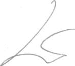 Главный спортивный секретарь  CCВK         Сметанин Н.П. (UA6HFI)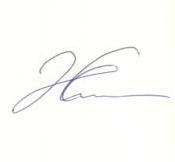 Участников (любительских радиостанций)80Из них представили отчеты75Из них «в зачет»74Из них «отчет для контроля»1Участников (спортсменов)93Звание, спортивный разрядМСМКМСКМС1р2р3рЧисло участников3138781МестоПозывнойФИОРезультат1RZ4AДудин Александр СергеевичЧемизов Юрий Иванович4162RM1TЕвгений ГолыничевВладислав БеляевСергей Кореляков3923RK4HYTБахаев Сергей АнатольевичВязовкин Александр ОлеговичСенгилевский Данила Сергеевич 355МестоПозывнойФИОРезультат1RC5ZМедведев Виталий Александрович2542RA3OAМальцев Павел Васильевич2493RC6ACГoлинский Евгений Петрович247МестоПозывнойФИОРезультат1R2HMШкурин Иван Геннадьевич2942R3ECМедов Анатолий Николаевич2883UA3MIFТришин Владимир Николаевич280МестоПозывнойФИОРезультат1UA6CCКондратьев Виктор Николаевич5922R7AWКарабут Сергей Георгиевич5463R3OMПопов Владимир Валентинович472МестоПозывнойФИОРезультат1RL4AОрехов Николай Викторович4892R3ORБражина Александр Петрович2013RN4AЖильцов Никита ПавловичДжафаров Павел МаксимовичБердик Олег Викторович188МестоПозывнойФ.И.О.РазрядРадиосвязейРадиосвязейКор.Казак ВсегоочковМестоПозывнойФ.И.О.РазрядЗаявленоПодтвКор.Казак Всегоочков1.RZ4A Дудин Александр Сергеевич МС34032866244161.RZ4A Чемизов Юрий Иванович КМС34032866244162.RM1TЕвгений Голыничевб/р33030467213922.RM1TВладислав Беляевб/р33030467213922.RM1TСергей Кореляковб/р33030467213923.RK4HYT Бахаев Сергей Анатольевич КМС30128259143553.RK4HYT Вязовкин Александр Олегович 2ю30128259143553.RK4HYT Сенгилевский Данила Сергеевич 1р30128259143554.RO4AГладилин Юрий Вячеславович б/р26624160123134.RO4AСамодуров Алексей Александрович б/р26624160123134.RO4AРепина Галина Николаевна б/р26624160123135.RM3X Полиненко Руслан Азраилович 3р15915133162005.RM3X Сингатуллин Иван Алексеевич КМС15915133162005.RM3X Супрунов Вадим Андреевич 2р1591513316200МестоПозывнойФ.И.О.РазрядРадиосвязейРадиосвязейКор.КазакВсегоочковМестоПозывнойФ.И.О.РазрядЗаявленоПодтвКор.КазакВсегоочков1.RC5ZМедведев Виталий Александрович МС21420835112542.RA3OAМальцев Павел Васильевич МС20920035142493.RC6ACГoлинский Евгений Петрович 1р20920036112474.R3RZГогулин Павел Юрьевичб/р20819735132455.RK3EПотапов Виталий Алексеевич КМС1641613382026.R5EOСерженюк Александр Михайлович КМС1641593251967.UA6HMLДорошенко Николай Демьянович 1р1421363471778.R4FCJЖуков В Аб/р12111233101559.UA4HEZЖабин Сергей Ивановичб/р12311431615110.RA3VFFХряпин Михаил Владимирович 2р11710630814411.UA4FDKМартынов Владимирб/р11510727914312.R3KHRТеньков Вячеслав Дмитриевич б/р68642579613.UA4AMZСтоляров Михаил Альбертовичб/р63592749014.UB8AТаранчук Сергейб/р60582458715.R4CUТокарев Евгений Васильевич 1р53532368216.RD4AIКозленко Юрий Викторович б/р64582128117.UG4PМаслов Николайб/р37352436218.R2SPСорвилов Валерий Михайлович б/р32262034919.R1QEБобров Владимир 1р28241403820.RA4ARМалюк Юрий Борисович МСМК211912233МестоПозывнойФ.И.О.РазрядРадиосвязейРадиосвязейКор.КазакВсегоочковМестоПозывнойФ.И.О.РазрядЗаявленоПодтвКор.КазакВсегоочков1.R2HMШкурин Иван Геннадьевич б/р24523746112942.R3ECМедов Анатолий Николаевич МС24923443112883.UA3MIFТришин Владимир Николаевич МС23022543122804.RK3ERВолобуев Александрб/р20919645122535.R7ATШейкин Виктор Сергеевич МС19218747112456.RK3PШушиков Евгенийб/р19518944112447.UA3RBRРожков Сергейб/р1901834572358.EW8DXYURI BUSLOVб/р15814648112059.RA3NCСидоров Юрий Геннадьевич МС16115541920510.DK2FGPETER SCHUEBELERб/р16615244920511.RX3QNEОников Михаил Викторович 2р15514946920412.RW3AIВалерий Бобров Федотович КМС143143401119413.UA4AGTШпилевой Николай Михайлович 1р141140441019414.R4BZКолтунов Андрей Николаевич 1р14513943919115.RA7RБуханов Юрийб/р14714040918916.UA4FCOБелов Юрий Николаевич КМС132127421017917.RN4AOЕвстегнеев Геннадий Владимирович 1р132128401017818.UA6GГубин Виктор Григорьевич МС14112944517819.R6HVРудняев Вадим Борисович МС13312741917720.UA6HLNАлександров Г Шб/р11511244716321.EV6ZSLAVA KURDYUKOVб/р13211639716222.RY3PAEСавин Евгений Иванович б/р12411437815923.RV3VRПорожний Виталийб/р11010441815324.OG7FEugene Kuleshovб/р11610440815225.R5FPЖуравлев Юрийб/р11010339815026.R3LAНовиков Александр Константинович MCMK807840512327.RM5FФилонеко Виталийб/р736836310728.YU1RASinisa Radulovicб/р827030310329.RA3XCZКозин Владимир Владимирович б/р60492347630.R2DEMВалерийб/р37332626131.UA4FDLВодянов Геннадий Константинович 2р37342215732.UA6HFIСметанин Николай Петрович МС36311925233.RK4NBЧупраков Евгений Иванович 2р28252024734.RA3VEБогданов Николайб/р21191813835.UC5DПронский Андрейб/р139811836.R7MTДубов Валерийб/р11102МестоПозывнойФ.И.О.РазрядРадиосвязейРадиосвязейКор.КазакВсегоочковМестоПозывнойФ.И.О.РазрядЗаявленоПодтвКор.КазакВсегоочков1.UA6CCКондратьев Виктор Николаевич МСМК51149371285922.R7AWКарабут Сергей Георгиевич МС46744870285463.R3OMПопов Владимир Валентинович МС40038269214724.RT4MДрыганов Сергейб/р39337468224645.UA6YГончаров Павел Иванович КМС36735669194446.R3EAЧикин Валерий Ивановичб/р36835765214437.RQ6AКихтенко Сергейб/р33030661203878.R4ACYБарах Сергейб/р28827669123579.RV1AQСашенин Николай Михайлович КМС312925458МестоПозывнойФ.И.О.РазрядРадиосвязейРадиосвязейКор.Казак ВсегоочковМестоПозывнойФ.И.О.РазрядЗаявленоПодтвКор.Казак Всегоочков1.RL4AОрехов Николай Викторович МС43241065144892.R3ORБражина Александр Петровичб/р1591514552013.RN4AЖильцов Никита, Павлович КМС1311265391883.RN4AДжафаров Павел Максимович 2р1311265391883.RN4AБердик Олег Викторовичб/р1311265391884.RC9FCБезматерных Артём Леонидович 2р94902971264.RC9FCЕфремов Аслан Александрович 2р94902971264.RC9FCЛопатин Кирилл Андреевич 2р9490297126№п/пФамилия, Имя, ОтчествоСпортивное судейское званиеВ качестве кого судилОценка работы1Братков Владимир ИвановичССВКглавный спортивный судья2Сметанин Николай ПетровичССВКглавный спортивный секретарь3Малюк Юрий Борисович                                                    СС1Кзаместитель главного спортивного судьихорошо4Сурков Алексей Владимировичсудья по спортузаместитель главного спортивного секретаряхорошо